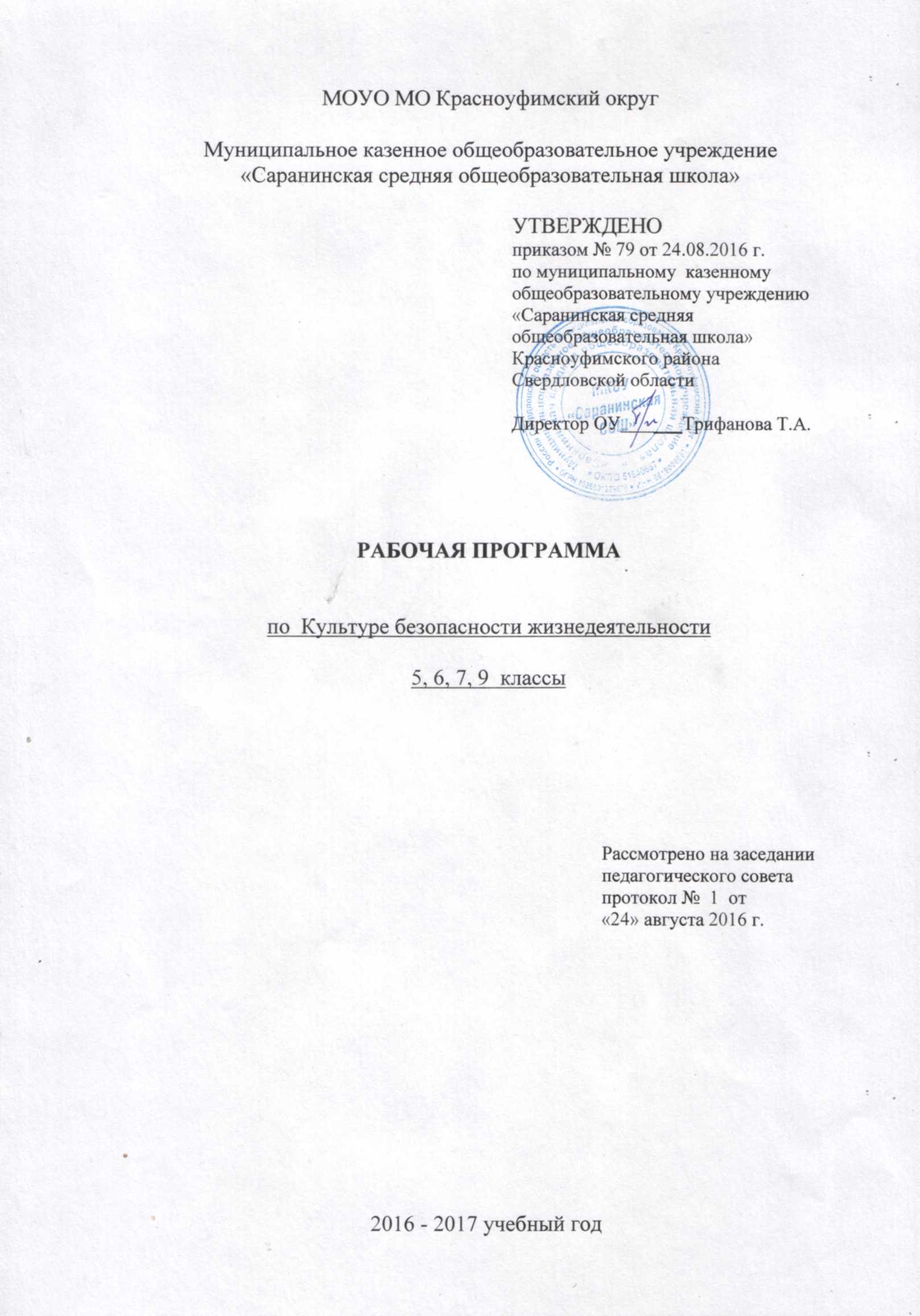 Пояснительная запискаРабочая программа курса «Культура безопасности жизнедеятельности» составлена на основе следующих нормативно-правовых документов:-Федеральный закон от 29 декабря 2012 г. № 273-ФЗ «Об образовании в Российской Федерации» в действующей редакции;-Приказ Министерства образования и науки Российской Федерации от 30.08.2013 № 1015 «Об утверждении Порядка организации и осуществления образовательной деятельности по основным общеобразовательным программам - образовательным программам начального общего, основного общего и среднего общего образования». СанПиН 2.4.2. №2821-10 «Санитарно-эпидемологические требования к условиям и организации обучения в общеобразовательных учреждениях» (зарегистрировано в Минюсте России 03.03.2011 года, рег. №19993) в действующей редакции;Федеральный перечень учебников, рекомендованных к использованию при реализации имеющих государственную аккредитацию образовательных программ начального общего, основного общего, среднего  общего образования», утвержденный приказом  Министерства образования и науки Российской Федерации от 31 марта 2014 г. № 253;Приказ Министерства образования РФ от 5 марта 2004 года №1089 «Об утверждении федерального компонента государственных образовательных стандартов начального общего, основного общего и среднего (полного) общего образования» с дополнениями и изменениями, в редакции приказа Минобрнауки РФ от 31.01.2012г.  № 69;Приказ Министерства  образования  РФ от 9 марта 2004 г. №1312 «Об утверждении федерального базисного учебного плана и примерных учебных планов для общеобразовательных учреждений  Российской Федерации, реализующих программы общего образования», с дополнениями и изменениями, в редакции приказа Минобрнауки РФ от 01.02.2012г.  № 74; Закон Свердловской области от 15.07.2013 г. № 78-ОЗ «Об образовании в Свердловской области»;- Постановление Правительства Свердловской области от 17.01.2006г. № 15-ПП «О региональном (национально-региональном) компоненте государственного образовательного стандарта дошкольного, начального, общего, основного общего и среднего (полного) общего образования Свердловской области» (с дополнениями и изменениями на период 02.09.2010 г.);       - Программа курса «Культура   безопасности жизнедеятельности» для общеобразовательных учреждений Свердловской области (для учащихся 1 – 4, 5, 6, 7, 9 классов) / В.Н. Почечихина, Ю.В. Репин, К.Б. Кузнецов и др. – Екатеринбург, ИРРО, 2006.	     В XXI  век  человечество вошло в период новых социальных, технических и культурных перемен, которые обусловлены прогрессивными действиями людей во всех сферах деятельности.       В то же время жизнедеятельность человека привела к появлению глобальных и региональных проблем в области безопасности жизнедеятельности. Это угрозы экологических катастроф от неблагоприятных изменений окружающей природной среды, неблагоприятной демографической обстановки в стране, регионе, проявлений международного терроризма и др.       В последнее время очевидна тенденция к снижению численности населения в России и ухудшения состояния здоровья людей. Это во многом связано с увеличением частоты проявления разрушительных сил природы, числа промышленных аварий и катастроф, опасных ситуаций природного характера и отрицательным влиянием «человеческого фактора» на безопасность жизнедеятельности личности, общества и государства.       Недостаточная подготовка населения в вопросах безопасного поведения в разнообразных опасных и чрезвычайных ситуациях, несоблюдение частью населения правил дорожного движения и пожарной безопасности, пренебрежение правилам культуры поведения, личной гигиены и нормами здорового образа жизни в большинстве случаев являются причинами заболеваний, несчастных случаев и гибели людей.       В настоящее время в деле подготовки населения в области безопасности жизнедеятельности и выработки у граждан привычек защиты окружающей среды, здорового образа жизни возрастает роль и ответственность системы образования. Только через образование можно обеспечить повышение общего уровня культуры населения страны, региона в области безопасности жизнедеятельности и снижение отрицательного влияния «человеческого фактора» на безопасность жизнедеятельности личности, общества и государства.       Наиболее полно и целенаправленно эти вопросы можно реализовать в общеобразовательном учреждении через всестороннее рассмотрение вопросов в курсу «Культура безопасности жизнедеятельности», содержание которого охватывает теорию и практику защиты человека от опасных, вредных факторов и чрезвычайных ситуаций.       Программа курса разработана с учетом возрастных физиологических и психологических особенностей учащихся начальной и основной общеобразовательной школы. У школьников от класса к классу должны вырабатываться психологическая устойчивость к стрессу и готовность к грамотному поведению в повседневных контактах с природой, техникой, людьми.         Ключевой идеей программы является положение о том, что для обеспечения личной, региональной, государственной и глобальной безопасности определяющую роль играет не столько уровень знаний каждого человека об опасностях окружающего мира и способах защиты от них, сколько воспитание в человеке культуры безопасности жизнедеятельности.                   Культура безопасности жизнедеятельности выступает как необходимое условие обеспечения развития современной цивилизации.     	Курс «Культура безопасности жизнедеятельности», предлагаемый для изучения в 5, 6, 7, 9 классах является элементом регионального компонента государственного образовательного стандарта начального общего, основного общего, среднего (полного) общего  образования Свердловской области, который определяет минимум содержания образования с учетом социально-экономических, экологических, социокультурных особенностей Свердловской области, требованиям к уровню подготовки выпускников.В 5,6,7,9, классах курс «Культура безопасности жизнедеятельности» входит в учебный план общеобразовательного учреждения в качестве предмета НРК. Рабочая  программа в 5,6,7 классах рассчитана на 35 учебных часов, в 9 классе на 34 учебных часа.  Для изучения предмета отводится 1 час в неделю. Программа предусматривает проведение традиционных уроков, чтение лекций, проведение практических занятий, обобщающих уроков.Изучение данного курса тесно связано с такими дисциплинами, как биология, география, химия, физика, трудовое обучение, физическая культура.          В соответствии с потребностями человека и общества XXI века, исходя из общих целей образования и воспитания, а также целей гуманности и демократизации, цель курса «Культура безопасности жизнедеятельности» заключается в изучении и освоении учащимися общеобразовательных учреждений интегрированных знаний, умений и навыков, обеспечивающих безопасность жизнедеятельности, формирование желания, интереса, потребностей к обеспечению собственной безопасности и безопасности окружающих. В ходе изучения предмета обучающиеся получают знания о здоровом образе жизни, о чрезвычайных ситуациях природного и техногенного характера, их последствиях и мероприятиях, проводимых государством по защите населения. Большое значение придается также формированию здорового образа жизни и профилактике вредных привычек, привитию навыков по оказанию первой медицинской помощи пострадавшим.         Основные задачи, решение которых обеспечивает достижение цели курса «Культура безопасности жизнедеятельности»:Изучение и освоение основ здорового образа жизни, обеспечивающего полноценное безопасное существование и реализацию способностей и запросов личности в повседневной жизни.Ознакомление с опасностями, угрожающими человеку в современной повседневной жизни, действиям в опасных и чрезвычайных ситуациях природного, социального и техногенного характера; изучение и освоение методов и приемов защиты, позволяющих минимизировать возможный ущерб личности и обществу в опасных и чрезвычайных ситуациях, снизить индивидуальные, коллективные риски.Изучение и освоение основ медицинских знаний и правил оказания первой медицинской помощи.Изучение современного комплекса проблем безопасности жизни и жизнедеятельности, формирующих ценностные социально-значимые ориентации личности.Развитие способностей анализировать ситуации и принимать решения в быту, учебной и последующей профессиональной деятельности.Формирование представления об экологических, социокультурных, экономических особенностях малой Родины как непосредственной жизнедеятельности и сопричастности к ней в процессе самоутверждения и самореализации.Формирование способности выбора морально-психологических установок в условиях опасных и чрезвычайных ситуацийФормирование уважительного, ответственного отношения к собственной безопасности и безопасности окружающих людей, бережного отношения к окружающей среде, навыков взаимодействия, сотрудничества, необходимых для разрешения и предупреждения опасных и чрезвычайных ситуаций, осознание приоритетности безопасности во все сферах деятельности. 		Основными тематическими линиями содержания курса «Культура безопасности жизнедеятельности» в основной школе являются: основы здорового образа жизни и культуры здоровья; безопасность человека в опасных и чрезвычайных ситуациях; основы медицинских знаний и правила оказания ПМП; современный комплекс проблем безопасности; военно-патриотическое воспитание. Содержание включает теорию и практику безопасного поведения и защиты человека в повседневной жизни и в различных опасных и чрезвычайных ситуациях.             В системе подготовки учащихся по курсу «Культура безопасности жизнедеятельности» предусмотрено проведение в рамках образовательного учреждения «Дня защиты детей».  Основными целями и задачами «Дня защиты детей» являются:   - всесторонняя проверка готовности общеобразовательного учреждения к проведению мероприятий по обеспечению безопасности персонала и учащихся в опасных и чрезвычайных ситуациях;   - выработка у педагогических работников общеобразовательного учреждения практических навыков по оперативному принятию обоснованных решений и умений осуществлять управление мероприятиями по защите учащихся в чрезвычайных ситуациях;   - совершенствование учащимися теоретических знаний и практических умений, полученных в процессе обучения по предмету «Культура безопасности жизнедеятельности».   - воспитание в учащихся уверенности в эффективности мероприятий ГО и убежденности принимать в них участие;   - формирование и развитие у педагогов и учащихся высоких морально-психологических качеств, сознательного и ответственного отношения к личной безопасности, безопасности окружающих, безопасности окружающей среды;        Рабочая программа предусматривает формирование у обучающихся общеучебных  умений и навыков, универсальных способов деятельности и ключевых компетенций. В этом  направлении приоритетами для учебного предмета  являются:использование для познания окружающего мира различных методов наблюдения и моделирования; выделение характерных причинно-следственных связей; творческое решение учебных и практических задач;сравнение, сопоставление, классификация, ранжирование объектов по одному или нескольким предложенным основаниям, критериям; самостоятельное выполнение различных  творческих работ, участие в проектной деятельности;использование для решения познавательных и коммуникативных задач различных источников информации, включая энциклопедии, словари, Интернет-ресурсы и другие базы  данных;соблюдение норм поведения в окружающей среде, правил здорового образа жизни;использование своих прав и выполнение своих обязанностей как гражданина, члена  общества и учебного коллектива.ФОРМЫ КОНТРОЛЯ, КРИТЕРИИ ОЦЕНИВАНИЯ УЧАЩИХСЯКонтроль и оценка качества подготовки учащихся являются важными элементами методической системы обучения. Эти методические компоненты  выполняют не только задачу контроля, но и функции обучения, воспитания, психологической подготовки. Формы контроляВо время предварительной проверки определяется наличие и качество знаний, умений и навыков учащихся, если неизвестен уровень их подготовки.Текущая проверка  проводится для выявления качества усвоения материала обучаемыми в ходе урока.Контрольная проверка  определяет,  насколько качественно усвоили учащиеся содержание учебной темы или раздела.Итоговые проверки  выявляют объем и полноту знаний, умений и навыков, обучаемых по завершении какого-либо определенного периода обучения (четверти, года, выпускные). Проверки проводятся с использованием различных способов контроля и оценки. Наиболее часто применяются следующие виды:- вопросы для текущего контроля знаний;- тесты- проверочные работы- контрольные работы- зачеты и экзамены- проверка практических навыковОсновной формой текущего контроля знаний являются устные ответы учащихся на теоретические вопросы.Форма промежуточной аттестации: письменные ответы на вопросы теста.Контрольно-измерительными  материалами являются тесты, самостоятельные работы, практические работы, творческие задания.Результаты контроля и оценки знаний, навыков и умений являются важной составляющей для анализа организации и состояния учебного процесса.ОСНОВНЫЕ КРИТЕРИИ ОЦЕНКИПроверка и оценка знаний проходит в ходе текущих занятий в устной или письменной форме. Письменные работы проводятся по значимым вопросам темы или раздела курса КБЖ. Контрольные письменные работы проводятся после изучения разделов программы курса КБЖ в конце четверти  и учебного года. В курсе КБЖ может использоваться зачетная форма  проверки знаний.         Преподавание КБЖ, как и других предметов, предусматривает индивидуально - тематический контроль знаний учащихся. Причем при проверке уровня усвоения материала по каждой достаточно большой теме обязательным является оценивание двух основных элементов: теоретических знаний и умений применять их при выборе практических.          Для контроля знаний по КБЖ используются различные виды работ (тесты, экспресс- опросы, самостоятельные, проверочные, контрольные, практические, ситуационные задачи)Оценка устных ответов учащихся.       Оценка «5» ставится в том случае, если учащийся показывает верное понимание рассматриваемых вопросов, дает точные формулировки и истолкование основных понятий, строит ответ по собственному плану, сопровождает рассказ примерами, умеет применить знания в новой ситуации при выполнении практических заданий; может установить связь между изучаемым и ранее изученным материалом по курсу КБЖ, а также с материалом, усвоенным при изучении других предметов.       Оценка «4» ставится, если ответ ученика удовлетворяет основным требованиям к ответу на оценку «5», но дан без использования собственного плана, новых примеров, без применения знаний в новой ситуации, без использования связей с ранее изученным материалом и материалом, усвоенным при изучении других предметов; если учащийся допустил одну ошибку или не более двух недочетов и может их исправить самостоятельно или с небольшой помощью учителя.       Оценка «3» ставится, если учащийся правильно понимает суть рассматриваемого вопроса, но в ответе имеются отдельные пробелы в усвоении вопросов курса КБЖ, не препятствующие дальнейшему усвоению программного материала; умеет применять полученные знания при решении простых задач с использованием стереотипных решений, но затрудняется при решении задач, требующих более глубоких подходов в оценке явлений и событий; допустил не более одной грубой ошибки и двух недочетов, не более одной грубой и одной негрубой ошибки, не более двух-трех негрубых ошибок, одной негрубой ошибки и трех недочетов; допустил четыре или пять недочетов.        Оценка «2» ставится, если учащийся не овладел основными знаниями и умениями в соответствии с требованиями программы и допустил больше ошибок и недочетов, чем необходимо для оценки 3.       При оценивании устных ответов учащихся целесообразно проведение поэлементного анализа ответа на основе программных требований к основным знаниям и умениям учащихся, а также структурных элементов некоторых видов знаний и умений, усвоение которых целесообразно считать обязательными результатами обучения. Ниже приведены обобщенные планы основных элементов Оценка письменных контрольных работ.        Оценка «5» ставится за работу, выполненную полностью без ошибок и недочетов.        Оценка «4» ставится за работу, выполненную полностью, но при наличии в ней не более одной негрубой ошибки и одного недочета, не более трех недочетов.        Оценка «3» ставится, если ученик правильно выполнил не менее 2/3 всей работы или допустил не более одной грубой ошибки и двух недочетов, не более одной грубой и одной негрубой ошибки, не более трех негрубых ошибок, одной негрубой ошибки и трех недочетов, при наличии четырех-пяти недочетов.        Оценка «2» ставится, если число ошибок и недочетов превысило норму для оценки 3 или правильно выполнено менее 2/3 всей работы.Оценка практических работ.         Оценка «5» ставится, если учащийся выполняет практическую работу в полном объеме с соблюдением необходимой последовательности действий, самостоятельно и правильно выбирает необходимое оборудование; все приемы проводит в условиях и режимах, обеспечивающих получение правильных результатов и выводов; соблюдает требования правил техники безопасности.         Оценка «4» ставится, если выполнены требования к оценке 5, но было допущено два-три недочета, не более одной негрубой ошибки и одного недочета.        Оценка «3» ставится, если работа выполнена не полностью, но объем выполненной части таков, что позволяет получить правильный результат и вывод; если в ходе выполнения приема были допущены ошибки.         Оценка «2» ставится, если работа выполнена не полностью и объем выполненной части работ не позволяет сделать правильных выводов; если приемы выполнялись неправильно.                    Во всех случаях оценка снижается, если ученик не соблюдал правила техники безопасности.Оценка тестовых работ.         Оценка «5»  - ответ содержит 90-100%         Оценка «4»  - ответ содержит 70-89%         Оценка «3»  - ответ содержит 50-69%         Оценка «2»  - ответ содержит менее 50%Согласно требованиям ГПС (Государственной пожарной службы) и ГИБДД,  занятия по профилактике пожаров и дорожно-транспортных происшествий должны проводиться в каждой четверти, поэтому темы «Дорожная безопасность», «Пожарная безопасность» и практические занятия распределены  для изучения по четвертям. Общешкольная тренировочная эвакуация из здания школы на случай возникновения чрезвычайной ситуации (пожар, взрыв, теракт) проводится 2 раза в год: сентябрь, апрель.Учебно-тематический планКлассы: 5, 6,7,9 		Количество часов:  139Всего 35 часов в год в каждом классе; в неделю 1 час, в 9 классе – 34 часа.Планирование составлено на основе авторской программы «Основы безопасности жизнедеятельности» для 5-9  классов под редакцией А.Т. Смирнова,  Москва, Просвещение, 2012 г.Учебники Смирнов А.Т. Основы безопасности жизнедеятельности: 5 кл.: учеб. для общеобразоват. учреждений / А.Т. Смирнов, Б.О.Хренников; под ред. А.Т. Смирнова. М.: Просвещение, 2012.Смирнов А.Т. Основы безопасности жизнедеятельности: 6 кл.: учеб. для общеобразоват. учреждений / А.Т. Смирнов, Б.О.Хренников; под ред. А.Т. Смирнова. М.: Просвещение, 2012.Смирнов А.Т. Основы безопасности жизнедеятельности: 7 кл.: учеб. для общеобразоват. учреждений / А.Т. Смирнов, Б.О.Хренников; под ред. А.Т. Смирнова. М.: Просвещение, 2012.Смирнов А.Т. Основы безопасности жизнедеятельности: 9 кл.: учеб. для общеобразоват. учреждений / А.Т. Смирнов, Б.О.Хренников; под ред. А.Т. Смирнова. М.: Просвещение, 2012.Содержание тем учебного курсаСОДЕРЖАНИЕ ОСНОВНОГО МИНИМУМАОБЕСПЕЧЕНИЕ ЛИЧНОЙ БЕЗОПАСНОСТИ  В повседневной жизниЗдоровый образ жизни. Факторы, укрепляющие и разрушающие здоровье. Вредные привычки и их профилактика. Опасные ситуации на дороге. Правила дорожного движения (в части, касающейся пешеходов и велосипедистов). Опасные ситуации на транспорте. Поведение пассажиров в общественном транспорте.Пожар. Возможные причины пожара. Меры пожарной безопасности. Правила поведения на пожаре. Использование средств пожаротушения. Опасные ситуации и правила поведения на воде. Оказание помощи утопающему.Основные правила пользования бытовыми приборами и инструментами, средствами бытовой химии, персональными компьютерами и др.Использование индивидуальных средств защиты: домашней медицинской аптечки, ватно-марлевой повязки, респиратора, противогаза.Безопасное поведение человека в природных условиях: ориентирование на местности, подача сигналов бедствия, добывание огня, воды и пищи, сооружение временного укрытия.Меры безопасности при пребывании человека на территории с неблагоприятными экологическими факторами. Предельно допустимые концентрации (ПДК) вредных веществ в атмосфере, воде, почве. Бытовые приборы контроля качества окружающей среды и продуктов питания.Ситуации криминогенного характера, меры предосторожности и правила поведения. Элементарные способы самозащиты.Опасные ситуации и меры предосторожности в местах большого скопления людей (в толпе, местах проведения массовых мероприятий, на стадионах).Меры предосторожности при угрозе совершения террористического акта. Поведение при похищении или захвате в качестве заложника.Оказание первой медицинской помощиПервая медицинская помощь при отравлениях, ожогах, отморожениях, ушибах, кровотечениях.Основы безопасного поведения  в чрезвычайных ситуациях Чрезвычайные ситуации природного характера и поведение в случае их возникновения.Чрезвычайные ситуации техногенного характера и поведение в случае их возникновения.Действия населения по сигналу «Внимание всем!» и сопровождающей речевой информации.Средства коллективной защиты и правила пользования ими. Эвакуация населения. Основное содержание программы курса «Культура безопасности жизнедеятельности» 5 классРаздел 1. Основы здорового образа жизни и культуры здоровья    (6 часов)Тема 1. Здоровый образ жизни в подростковом возрастеЕдинство человека и природы. Взаимовлияние человека и окружающей среды.Организм человека, условия его нормального функционирования. Особенности развития организма подростка. Режим питания, сна, питьевой режим, гигиена тела и одежды. Физические нагрузки и их влияние на состояние организма. Самоконтроль за физическим развитием. Оптимальная двигательная активность в подростковом возрасте.Закаливание организма, методы закаливания. Значение физической культуры и спорта для физического развития.Рациональное питание - основа здорового образа жизни (ЗОЖ). Гигиена питания. Культура питания. Тема 2. Вредные привычки и их влияние на здоровье человека  Негативное        влияние        наркотических        веществ.        Способы противодействия наркозависимости. Курение, его негативное воздействие на организм человека. Курение и его влияние на окружающих. Современное отношение к курению в различных странах мира.Вред чрезмерного увлечения компьютером, компьютерными играми и телевидением.Способы  противодействия  зависимостям. Физическая  культура какфактор противодействия различным зависимостям.Раздел 2. Безопасность человека в опасных и чрезвычайных ситуациях   (18 часов)Тема 1. Дорожная безопасностьГосударственная служба, обеспечивающая общественный порядок на улицах, дорогах и в общественном транспорте, ее назначение.Движение по тротуарам, пешеходным дорожкам, обочинам. Передвижение группы детей. Правила перехода перекрестков, улиц, дорог.ДТП. Взаимодействие очевидцев ДТП с работниками ГАИ на месте происшествия.Современный транспорт - зона повышенной опасности. Общественный транспорт: автобус, трамвай, троллейбус, метро. Железнодорожный транспорт, авиационный, водный. Правила безопасного поведения на транспорте.Тема 2. Пожарная безопасностьПричины пожара. Опасные факторы пожара: дым, высокая температура, открытый огонь, обрушение.Меры пожарной безопасности при эксплуатации электробытовых и газовых приборов, отопительных печей, применение открытых источников огня.   Детская шалость с огнем и ее последствия. Порядок действий при возникновении пожара. Правила и способы эвакуации. Средства пожаротушения. Действия при возгорании одежды на человеке.Единая дежурная диспетчерская противопожарная служба. Порядок вызова пожарных, спасателей.Противопожарный режим в школе, меры по его соблюдению. Движение юных пожарных.Тема 3. Безопасное поведение в ситуациях криминогенного характера (ситуациях, способных привести к противоправным поступкам, преступлениям)Места повышенной криминогенной опасности (вокзалы, рынки, др.) Правила безопасного поведения с незнакомым человеком на улице, в подъезде  дома,  лифте.   Правила  общения   с  незнакомым   человеком   по телефону.Прогнозирование и предотвращение опасностей криминогенного характера.Тема 4. Безопасность на водеОсобенности состояния водоемов в разное время года. Опасности водоемов. Правила безопасного купания и отдыха на воде. Правила оказания помощи утопающему.Раздел 3. Основы медицинских знаний и правила оказания первой медицинской помощи       (5 часов)Тема 1. Первая медицинская помощь при травмах   Виды травм. Первая медицинская помощь при травмах. Отравления. Причины отравлений. Правила оказания первой медицинской помощи при отравлениях. Медицинская аптечка, состав и назначение.Тема 2. Ожоги      Причины и виды ожогов. Первая медицинская помощь при ожогах.Практические занятияЗанятие 1. Индивидуальные средства защиты органов дыхания (назначение, защищающая способность).Занятие 2. Изготовление и правила пользования ватно-марлевой повязкой.Занятие 3. Решение ситуационных задач по правилам дорожного движения.Занятие 4. Оказание первой помощи при ссадинах, ушибах, травмах.Занятие 5. Оказание первой помощи при ожогах.Занятие 6. Подготовка ко «Дню защиты детей». Эвакуация из здания школы в случае пожара.Календарно – тематическое планирование КБЖ       5         классОсновное содержание программы курса «Культура безопасности жизнедеятельности» 6 классРаздел 1. Основы здорового образа жизни и культура здоровья  (8 часов)Тема   1.   Особенности   физического   и   психического   развития человека в подростковом возрастеОсобенности физического и психического развития в подростковом возрасте Роль литературы и искусства в формировании навыков здорового образа жизни.Здоровый образ жизни. Оптимальная организация учебы и отдыха. Гармония в отношениях человека с миром природы. Способность ксамостоятельным поступкам и действиям, ответственность за собственные поступки.Тема 2. Факторы, определяющие состояние здоровья подросткаВлияние окружающей среды на здоровье человека. Экологическая безопасность в регионе и месте проживания. Загрязнение окружающей среды в результате деятельности человека.Экологическое состояние и проблемы Среднего Урала. Загрязнение водного и воздушного бассейнов. Защита окружающей среды.Влияние социальной среды на здоровье человека. Способы повышения устойчивости организма к воздействию неблагоприятных условий окружающей среды. Роль художественной культуры в формировании физического и психического здоровья.Режим дня и здоровье подростка. Биологические ритмы и работоспособность человека.Утомление, переутомление; причины переутомления и способы его профилактики. Самоконтроль процессов жизнедеятельности. Компьютер и телевидение как факторы переутомления.Алкоголизм, наркомания, токсикомания и их последствия для здоровья и жизни человека. Общая характеристика наркотической ситуации в России, Свердловской области. Последствия употребления наркотиков. Способы противодействия наркозависимости.Раздел 2. Безопасность человека в опасных и чрезвычайных ситуациях  (18 часов)Тема 1. Дорожная безопасностьДорожные знаки, их классификация. Правила движения транспортных средств по сигналам светофора. Правила движения пешеходов по сигналам светофора для пешеходов. Особенности передвижения группы детей. Особенности перехода улиц группами людей. Перевозка групп детей специальным и общественным транспортом. Правила безопасного поведения при использовании различных транспортных средств.Велосипед как транспортное средство. Способы безопасной эксплуатации велосипеда.Тема 2. Пожарная безопасностьКостер как фактор выживания в природе. Способы добычи огня. Виды костров. Способы укладки костра. Костер как одна из причин пожаров в лесу. Последствия лесных пожаров. Меры безопасности при разведении костра. Значение леса в жизни человека.Пожар на транспорте. Причины его возникновения. Действия при возгорании транспортных средств.Тема 3. Правила безопасного поведения на природеОпасные ситуации природного характера. Прогнозирование опасностей, связанных с пребыванием человека на природе. Подготовка к выходу на природу.Виды туризма. Особенности подготовки к туристическим походам в летнее и зимнее время с учетом специфики региона. Обеспечение безопасности в походе. Ориентирование на местности (ориентирование по компасу и карте).Тема 4. Безопасное поведение в ситуациях криминогенного характера (ситуациях, способных привести к противоправным поступкам, преступлениям)Ситуации криминогенного характера дома, на улице, в общественных местах. Защита имущества от посягательства преступников. Мошенничество, его основные виды, наиболее часто встречающиеся в повседневной жизни. Основные черты мошенничества. Действия по предотвращению мошенничества и в случаях, когда человек становится жертвой преступников.Тема 5. Безопасное поведение на воде Опасности    уральских    водоемов.    Меры    предосторожности    при передвижении   по  льду   и   воде.   Состояние  льда,  условия   безопасного передвижения по льду. Оказание само и взаимопомощи терпящим бедствие на льду и воде.Переохлаждение и обморожение.Раздел 3. Основы медицинских знании и правила оказанияпервой медицинской помощи   (3 часа)Тема 1. Ранения, ушибы и переломы различной степени тяжестиПервая медицинская помощь при ушибах, ранениях и переломах.Первая медицинская помощь при кровотечениях, переохлаждениях, обморожениях.Практические занятияЗанятие 1. Назначение, устройство, защитные свойства противогаза.Занятие 2. Правила пользования противогазом.Занятие 3. Основные узлы, применяемые в туризме.Занятие 4. Оказание первой помощи утопающему.Занятие 5. Изготовление          носилок для транспортировкипострадавшего.Занятие 6. Подготовка ко «Дню защиты детей». Порядок эвакуации из здания школы при угрозе террористического акта.Календарно – тематическое планирование КБЖ       6         классОсновное содержание программы курса «Культура безопасности жизнедеятельности» 7 классРаздел 1. Основы здорового образа жизни и культура здоровья  (8 часов)Тема 1. Основы экологической культурыАнализ экологических особенностей Уральского региона. Факторы, влияющие на жизнедеятельность человека. Промышленные и бытовые отходы. Экологически чистые продукты питания и товары повседневного спроса.Источники получения информации об экологической безопасности товаров (безопасность продуктов питания, товаров повседневного спроса).Зависимость здоровья и деятельности человека от экологического состояния окружающей природы. Духовно-нравственные аспекты проблем сохранения жизни и культуры, окружающей природы Уральского региона.Тема 2. Здоровый образ жизни и его составляющие. Навыки здорового образа жизниКультура и здоровье. Психическое и физическое здоровье. Способы сохранения и укрепления здоровья. Профилактика переутомления. Стресс и его воздействие на человека. Способы выхода из стрессовой ситуации. Способы прогнозирования и предотвращения стрессовых ситуаций. Информационная безопасность человека.Роль искусства в формировании культуры безопасности жизнедеятельности.Здоровье человека как основа здоровья нации, государства.Тема 3. Роль социальной среды в развитии подросткаВзаимоотношения в социуме. Социальные группы, их особенности. Особенности взаимоотношений подростков и взрослых. Взаимоотношения со сверстниками. Взаимодействие в школьном коллективе. Права, обязанности и ответственность субъектов образовательной деятельности. Подходы к анализу взаимодействия в подростковой среде. Противодействие алкоголизму и наркозависимости как условие сохранения здоровья личности, общества, нации, государства.Раздел 2. Безопасность человека в опасных и чрезвычайных ситуациях  (19 часов)Тема 1. Дорожная безопасностьПравила дорожного движения. Сигналы регулировщика. Действия пешеходов и водителей по сигналам регулировщика.Железнодорожный, водный и воздушный транспорт. Правила поведения в транспорте.Требования к движению велосипедистов. Меры безопасности при передвижении на велосипеде.Метрополитен как средство передвижения в крупных городах. Возможные опасности при пользовании эскалатором, при ожидании поезда на платформе, в вагоне поезда. Меры предотвращения опасностей.Тема 2. Пожарная безопасность    Система обнаружения пожара. Понятие об автоматической пожарной сигнализации, принципах ее действия. Эффективность использования систем обнаружения пожаров в жилом секторе, общественных зданиях.Знаки пожарной безопасности, их классификация и предназначение.Действия при возникновении пожара в учреждении с массовым пребыванием людей. Порядок вызова пожарных.Виды пожарной техники, пожарно-спасательного оборудования и их предназначение.Тема 3. Чрезвычайные ситуации природного характера и защита от нихОпасные природные явления. Последствия воздействия опасных природных явлений на человека и среду его обитания. Меры по снижению воздействия опасных природных явлений на человека.Правила безопасного поведения при угрозе и во время стихийных бедствий.Тема 4. Правила безопасного поведения на природеВынужденная автономность человека в природе. Факторы, влияющие на выживание человека в условиях автономного существования в природе.Стрессоры  выживания  и способы  их преодоления (жара,  холод,  голод, жажда, боль, одиночество, страх).Раздел 3. Основы медицинских знаний и правила оказания первой медицинской помощи (2 часа)Тема 1. Виды травмПервая медицинская помощь при травмах. Электротравмы. Причины их возникновения, профилактика. Первая медицинская помощь при поражении электрическим током и молнией. Способы транспортировки пострадавших.Практические занятияЗанятие 1. Респираторы (виды, устройство, назначение, защитные свойства). Правила пользования.Занятие 2. Узлы, их применение. Туристические системы.Занятие 3. Способы изготовления носилок с использованием подручных средств и транспортировка пострадавшего.Занятие 4. Переправа по горизонтальной веревке.Занятие 5. Определение высоты объекта. Установка палатки.Занятие 6. Подготовка ко «Дню защиты детей». Порядок эвакуации из здания школы при возможном землетрясении.Календарно – тематическое планирование КБЖ      7   классОсновное содержание программы курса «Культура безопасности жизнедеятельности»9 классРаздел I. Основы здорового образа жизни и культура здоровья  (8 часов)Тема 1. Правовые основы сохранения и укрепления репродуктивного здоровья Брак и семья. Роль семьи в укреплении репродуктивного здоровья. Факторы, формирующие стабильность брачных отношений.Функции семьи и здоровый образ жизни человека. Качества, которыми должны обладать супруги для создания прочной семьи.Основы семейного права в Российской Федерации. История семейного права. Условия и порядок заключения брака в Российской Федерации.Права, обязанности и ответственность супругов. Равенство супругов в семье. Имущественные отношения супругов.Права, обязанности и ответственность родителей. Права несовершеннолетних родителей. Назначение опекуна для совместного воспитания ребенка у несовершеннолетних родителей.Права несовершеннолетних детей. Конвенция ООН «О правах ребенка». Лишение родительских прав.Тема 2. Факторы, разрушающие и укрепляющие репродуктивное здоровьеИнстинкт и разум. Эмоции. Управление эмоциями. Нравственные отношения полов. Проблемы ранней беременности.Венерические болезни. Лечение и меры профилактики. Понятие о ВИЧ - инфекции и СПИДе. Меры профилактики ВИЧ — инфекции.  Эпидемиологическая   обстановка,  связанная  с   венерическими заболеваниями, ВИЧ - инфекцией в России, Свердловской области.Раздел 2. Безопасность человека в опасных и чрезвычайных ситуациях(9 часов)Тема 1. Единая государственная система предупреждения и ликвидации чрезвычайных ситуаций (РСЧС). Цель, задачи, структураРСЧС, история создания, предназначение, задачи, структура, силы и средства. Права и обязанности, ответственность граждан в области защиты от чрезвычайных ситуаций.Тема 2. Дорожная безопасностьПоследствия нарушения правил дорожного движения. Обязанности пешеходов. Обязанности пассажиров. Обязанности водителей. Кодекс РФ об административных нарушениях. Виды административных взысканий.Влияние человека на уровень безопасности окружающих людей. Зависимость характера этого влияния от культуры личной безопасности. Знания и навыки использования правил дорожного движения как элемент культуры жизнедеятельности. Культура личной безопасности как компонент общечеловеческой культуры. Социальные, нравственные, физические, интеллектуальные, эмоциональные и духовные качества личности, позволяющие правильно действовать в любых опасных дорожных ситуациях. Требования к движению велосипедистов, гужевых повозок, прогону животных.Возраст,  с   которого  разрешено  управлять  велосипедом,  мопедом, гужевой повозкой. Наличие документов, подтверждающих знание водителем правил передвижения, наличие специального регистрационного знака. Тема 3. Пожарная безопасностьИстория возникновения пожарного дела на Руси, на Урале. Понятие «короткое замыкание», его причины, последствия. Правила поведения при возгорании бытовых электроприборов.Системы обеспечения пожарной безопасности в зданиях повышенной этажности. Порядок действий населения при возникновении пожара в зданиях повышенной этажности.Виды огнетушителей, их устройство. Эксплуатация огнетушителей.  Административная и уголовная ответственность за нарушение правил пожарной безопасности.Раздел 3. Основы медицинских знаний и правила оказания первой медицинской помощи(2 часа)Тема 1. Правила оказания первой медицинской помощи при терминальных состоянияхТерминальные состояния, причины и признаки их возникновения. Экстренная реанимационная помощь (ЭРП). Цель и задачи ЭРП. Правила оказания ЭРП.Раздел 4. Современный комплекс проблем безопасности (5 часов)Тема 1. Глобальные проблемы безопасности жизнедеятельности Человек   и   биосфера.   Особенности   современного   этапа   развития цивилизации. Значение безопасности общества и государства для человека.Действия мирового сообщества по защите окружающей среды. Прогнозные варианты будущего с позиции безопасности жизнедеятельности. Виды социальных опасностей, конфликты и массовые беспорядки.Терроризм. Действия при угрозе террористического акта, при конфликтах и массовых беспорядках.Тема 2. Комплекс проблем безопасности жизнедеятельностиСостав и структура комплекса проблем безопасности жизнедеятельности. Исторический опыт, традиции, пути решения проблем безопасности жизнедеятельности в Свердловской области.Решение проблем безопасности жизни и деятельности человека как условие биологического и социального благополучия. Индивидуальные особенности здоровья и способы предупреждения возможных заболеваний.Раздел 5. Военно-патриотическое воспитание (2 часа)Тема 1. Защита Отечества. Национальная безопасностьКонституционная воинская обязанность.История и славные традиции защитников России - ее Вооруженных Сил. Профессиональная карьера военнослужащего.Практические занятияЗанятие 1. Порядок использования противогаза.Занятие 2. Способы тушения огня. Использование огнетушителей различных видов.Занятие 3-4. Отработка элементов по программе «Школа безопасности» (горизонтальная переправа, «маятник», «болото»).Занятие 5. Противопыльная тканевая маска. Назначение, порядок изготовления, защитные свойства.Занятие 6. Подготовка ко «Дню защиты детей» по плану образовательного учреждения.Календарно – тематическое планирование    КБЖ  9 классТребования к уровню подготовки учащихся, обучающихся по данной программе		Требования к уровню подготовки учащихся  по предмету КБЖ – установленные стандартом результаты освоения выпускниками обязательного минимума федерального компонента государственного стандарта общего образования по предмету КБЖ. Требования разработаны в соответствии с обязательным минимумом, преемственны по ступеням общего образования и учебным предметам. Требования задаются в деятельностной форме (что в результате изучения данного учебного предмета учащиеся должны знать, уметь, использовать в практической деятельности и повседневной жизни). Требования служат основой для разработки контрольно-измерительных материалов для государственной аттестации выпускников образовательных учреждений по предмету КБЖ, реализующих программы основного общего и среднего (полного) общего образования. Требования к уровню подготовки выпускников (5класс)В результате изучения курса культура безопасности жизнедеятельности ученик должен: 
          Знать/пониматьособенности развития организма подростка, способы закаливания организма;эффективные способы предупреждения возникновения различных видов зависимости;правила безопасного поведения на воде;правила безопасного общения с незнакомым человеком;правила оказания первой медицинской помощи при различных повреждениях;правила дорожного движения, опасности различных видов транспорта;правила пожарной безопасности, причины пожара.  Уметьвладеть основными понятиями о здоровье и здоровом образе жизни; иметь представление о физической культуре и закаливании, как о положительных факторах здорового образа жизни.противостоять любым видам зависимостей и тем людям, которые пытаются к ним приобщить;соблюдать нормы и правила поведения в экстремальных ситуациях и прогнозировать последствия их нарушения;применять знания по ПДД в жизни, своевременно ориентироваться   в сложных ситуациях на дорогеоценивать ситуации, опасные для жизни и здоровья; действовать в чрезвычайных ситуацияхоказывать первую помощь при ожогах;Использовать приобретенные знания и умения в практической деятельности и повседневной жизни для:сохранения и укрепления здоровья в повседневной жизни;обеспечения личной безопасности на улицах и дорогах;соблюдения мер предосторожности и правил поведения пассажиров в общественном транспорте;разрешения и предотвращения конфликтных ситуаций;быстрого оказания первой медицинской помощи при различных повреждениях, оказания первой помощи утопающему;пользования бытовыми приборами и инструментами;проявления бдительности и поведения при угрозе террористического акта;обращения (вызова) в случае необходимости в соответствующие службы экстренной помощи.Требования к уровню подготовки выпускников (6 класс)В результате изучения курса культура безопасности жизнедеятельности ученик должен: 
Знать/пониматьосновные положения здорового образа жизни: особенности психического и физического развития человека в подростковом возрасте;основные факторы, определяющие здоровье подростка, способы профилактики переутомления; профилактики вредных привычек;правила поведения в ситуациях криминогенного характера,правила безопасного поведения на воде, способы оказания помощи  на воде;правила поведения на природе, опасные ситуации в походе, правила ориентирования на местности;способы оказания ПМП при различных видах повреждений;дорожные знаки, правила движения по светофорам;последствия лесных пожаров, порядок действий при пожаре на транспорте;правила безопасного поведения в чрезвычайных ситуациях социального, природного и техногенного характера;  Уметьорганизовать свою учебу и отдых;составлять режим дня, противостоять вредным привычкам;ориентироваться в сложных жизненных ситуациях (криминогенных ситуациях) и в местах большого скопления людей;соблюдать правила поведения на воде, оказывать помощь утопающему;прогнозировать опасные ситуации природного характера; ориентироваться на местности;оказывать ПМП при ушибах и переломах различной степени тяжести;быстро и правильно действовать в чрезвычайных ситуациях;пользоваться средствами индивидуальной  защиты.Использовать приобретенные знания и умения в практической деятельности и повседневной жизни для:ведения здорового образа жизни, сохранения и укрепления здоровья в повседневной жизни;для обеспечения личной безопасности (соблюдение режима дня, отказ от вредных привычек);для оказания ПМП при различных видах повреждений;безопасного поведения на  дороге.Требования к уровню подготовки выпускников (7 класс)В результате изучения курса культура безопасности жизнедеятельности ученик должен: 
Знать/пониматьосновы экологической культуры и зависимости здоровья и деятельности человека от экологического состояния окружающей природы; способы прогнозирования и предотвращения стрессовых ситуаций;права, обязанности и ответственность субъектов образовательной деятельности;правила безопасного поведения при угрозе и во время стихийных бедствийправилами оказания первой медицинской помощи при электротравмах.правила безопасного поведения в различных экстремальных ситуациях.Уметьпрогнозировать опасные ситуации, связанные с экологической обстановкой своего региона;предотвращать стрессовые ситуации;противодействовать алкоголизму и наркозависимости;быстро и правильно действовать в ЧС;применять знания по ПДД в жизни.Использовать приобретенные знания и умения в практической деятельности и повседневной жизни для:обеспечения личной безопасности как условия сохранения здоровья личности, общества, нации, государства;быстрого оказания первой медицинской помощи при различных повреждениях;соблюдения мер предосторожности на дороге;вызова (обращения за помощью) в случае необходимости в соответствующие службы экстренной помощи.		В результате изучения учебного предмета «Культуры  безопасности жизнедеятельности» выпускники основной общеобразовательной школы должны овладеть знаниями и умениями, востребованными в повседневной жизни, позволяющими им адекватно воспринимать окружающий мир, предвидеть опасные и чрезвычайные ситуации и в случае их наступления правильно действовать.      	Ожидаемый результат обучения по данной программе в наиболее общем  виде может быть сформулирован как способность выпускников правильно действовать в  опасных и чрезвычайных ситуациях социального, природного и техногенного характера.       В результате изучения предмета  ученик должен:знать/понимать/основы здорового образа жизни; факторы, укрепляющие и разрушающие здоровье; вредные привычки и их профилактику;правила безопасного поведения в чрезвычайных ситуациях социального, природного и техногенного характера;способы безопасного поведения в природной среде: ориентирование на местности, подача сигналов бедствия, добывание огня, воды и пищи, сооружение временного укрытия;        уметьдействовать при возникновении пожара в жилище и использовать подручные средства для ликвидации очагов возгорания;соблюдать правила поведения на воде, оказывать помощь утопающему; оказывать первую медицинскую помощь при ожогах, отморожениях, ушибах, кровотечениях;пользоваться средствами индивидуальной  защиты (противогазом, респиратором, ватно-марлевой повязкой, домашней медицинской аптечкой) и средствами коллективной защиты;вести себя в криминогенных ситуациях и в местах большого скопления людей;действовать согласно установленному порядку по сигналу «Внимание всем!», комплектовать минимально необходимый набор документов, вещей и продуктов питания в случае эвакуации населения. использовать полученные знания и умения в практической деятельности и повседневной жизни  для:обеспечения личной безопасности на улицах и дорогах;соблюдения мер предосторожности и правил поведения в общественном транспорте;пользования бытовыми приборами и инструментами;проявления бдительности, безопасного поведения при угрозе террористического акта;обращения в случае необходимости в соответствующие службы экстренной помощи.Содержательная линия образования «Культура здоровья и охраны жизнедеятельности»Предметно-информационная составляющая образованности:знать общие и специфические для Урала методы сохранения и постоянного укрепления физического здоровья;иметь обоснованные представления о возможностях собственного здоровья и способах его укрепления с учетом возрастных особенностей;знать особенности полового созревания в подростковом возрасте и умело их использовать для укрепления психофизического и социального здоровья;знать негативные последствия различных видов зависимостей для психофизического и социального здоровья;знать основные данные о распространении различных видов зависимостей в Свердловской области;знать эффективные способы предупреждения возникновения различных видов зависимости;иметь представления о нормах, обеспечивающих сохранение и укрепление своего социального здоровья;иметь представления о нормах поведения в ситуациях, создающих угрозу жизнедеятельности человека;знать способы безопасного поведения в природной среде;иметь представление о нормах поведения в социальных ситуациях, создающих угрозу жизни;знать методы отбора достоверной информации.Деятельностно-коммуникативная составляющая образованности:постоянно использовать традиционные для всех регионов, а также специфические для Урала методы сохранения и укрепления здоровья в повседневной жизни;уметь противостоять любым видам зависимостей и тем людям, которые пытаются к ним приобщить;уметь регулировать психофизическое и социальное здоровье с учетом возрастных особенностей;владеть основными методами разрешения и предотвращения конфликтных ситуаций;уметь соблюдать нормы и правила поведения в экстремальных ситуациях и прогнозировать последствия их нарушения;уметь использовать нормы, правила поведения, навыки защиты, позволяющие минимизировать возможный ущерб личности, обществу, среде в опасных и чрезвычайных ситуациях, прогнозировать последствия нарушения норм;                                                                                           оказывать первую медицинскую помощь при травмах, ушибах, переломах, ранениях, ожогах, кровотечениях, обморожениях;пользоваться средствами индивидуальной защиты;использовать полученные знания и умения в практической деятельности и повседневной жизни.Ценностно – ориентационная составляющая образованности:уверенность в возможности развития и саморазвития;принятие норм и правил, которые обеспечивают успешное регулирование собственного сознания и поведения;ценность собственного психофизического и социального здоровья;умелое самоопределение во взаимоотношениях с другими людьми, осознание ответственности за свои действия;понимание личной ответственности за качество образования;понимание противоречивости развития современного мира,  прошлого и настоящего в развитии социокультурного пространства, ответственность за происходящие в социально-территориальном пространстве процессы.Перечень учебно-методического обеспеченияНормативно - правовые документыЗакон «Об образовании в РФ»Конституция Российской ФедерацииПравила дорожного движения Российской ФедерацииСемейный кодекс Российской ФедерацииСтратегия национальной безопасности Российской Федерации до 2020г.Уголовный кодекс Российской ФедерацииФедеральный закон «О гражданской обороне»Федеральный закон «О радиационной безопасности населения»Федеральный закон «О пожарной безопасности»Федеральный закон «О безопасности дорожного движения»Федеральный закон «О противодействии терроризму»Федеральный закон «О противодействии экстремистской деятельности»Периодические изданияПодшивки журналов и газет «Добрая дорога детства», «Гражданская зашита», «Основы безопасности жизнедеятельности», «Служба спасения 01», «Спасатель» и др.Технические средства обученияМультимедиапроекторНоутбукМакет «Светофор»Плакаты (демонстрационные таблицы с методическими рекомендациями)Дорожные знакиПожарная безопасностьБезопасность в бытуОбеспечение личной безопасности в криминогенных ситуацияхАктивный отдых на природеОпасные ситуации в природных условияхБезопасность на водеСредства индивидуальной защитыВатно-марлевые повязкиРеспираторыПротивогазы  Медицинское имуществоАптечка индивидуальнаяСумки и комплекты медицинского имущества для оказания первой помощиШина проволочная (лестничная) Жгут кровоостанавливающий эластичныйТренажер «Максим» для реанимационных мероприятииНосилки санитарныеСписок литературы Учебник: Основы безопасности жизнедеятельности, учебник для общеобразовательных учреждений  5,6,7,9  класс,  А. Т. Смирнов,  Б.О. Хренников, М.УМК учителя: Методика обучения ОБЖ / Л.В.Байгородова, Ю.В.Индюков, 2003г. Оценка качества подготовки выпускников средней (полной) школы по основам безопасности жизнедеятельности / авт.-сост. Г. А. Колодницкий, В. Н. Латчук, В. В. Марков, С. К. Миронов, Б. И. Мишин, М. И. Хабнер. – М.: Дрофа, 2002;Военно-патриотическое воспитание в школе, В.М.Видякин, 2006г.;Пожарная безопасность для школьников, В.И.Казаков, 2005г.;Настольная книга зам директора по безопасности, Б.И.Мишин,2006г.;Тематические игры по ОБЖ, С.В.Титов,2003г.;Безопасное поведение в ЧС, В.И.Казаков, Екатеринбург, 2006г.;Формирование здорового образа жизни подростков на уроках ОБЖ, А.Т.Смирнов, 2003г.;Обучение правилам дорожного движения, 10-11 классы, А.Л.Рыбин, Б.О.Хренников, М.В. Маслов, Москва, «Просвещение», 2008.Пожарная безопасность 5-9 классы, О.В.Павлова, 2006г.Система работы по профилактике детского дорожно-транспортного травматизма в образовательном учреждении, Поддубная Л.Б., Волгоград, .Азбука поведения на дорогах, Е.А. Козырева, Москва, Центр пропаганды, 2008г.Приложения к программеСайты, используемые при подготовке и проведении занятий№ № Наименование раздела темы занятий Кол-во часов Раздел 1. Основы здорового образа жизни и культура здоровья Раздел 1. Основы здорового образа жизни и культура здоровья Раздел 1. Основы здорового образа жизни и культура здоровья 61. 1. Здоровый образ жизни в подростковом возрасте 32. 2. Вредные привычки и их влияние на здоровье человека 3Раздел 2. Безопасность человека в опасных и чрезвычайных ситуациях Раздел 2. Безопасность человека в опасных и чрезвычайных ситуациях Раздел 2. Безопасность человека в опасных и чрезвычайных ситуациях 171. 1. Дорожная безопасность 72. 2. Пожарная безопасность 63. 3. Безопасное поведение в ситуациях криминогенного характера 34. 4. Безопасность на воде 2Раздел  3.  Основы медицинских знаний  и  правила  оказания первой медицинской помощиРаздел  3.  Основы медицинских знаний  и  правила  оказания первой медицинской помощиРаздел  3.  Основы медицинских знаний  и  правила  оказания первой медицинской помощи551.Первая медицинская помощь при травмахПервая медицинская помощь при травмах222.ОжогиОжоги33Практические занятияПрактические занятияПрактические занятия66ИтогоИтогоИтого3535№ п\пНаименование разделов, тем уроковДатаКорректировка даты1Особенности развития организма подростка2Закаливание организма. Значение физ-ры и спорта 3Рациональное питание - основа здорового образа жизни. Гигиена питания. Культура питания. 4ПБ. Причины пожара. Опасные факторы пожара. 5ПДД. Государственная служба, обеспечивающая общественный порядок на улицах, дорогах и в общественном транспорте6ПР. Индивидуальные средства защиты органов дыхания 7Негативное влияние наркотических средств. 8Курение, его негативное воздействие на организм человека, на окружающих. 9Вред чрезмерного увлечения компьютером. Способы противодействия зависимостям. 10Особенности состояния водоемов в разное время года. Опасности водоемов. 11Правила безопасного купания и отдыха на воде. Правила оказания помощи утопающему. 12ПДД. Движение по тротуарам, пешеходным дорожкам, обочинам13ПР. Решение ситуационных задач по ПДД. 14ПБ. Детская шалость с огнем и её последствия. 15Места повышенной криминогенной опасности (вокзалы, рынки, и др.)16Правила безопасного поведения с незнакомым человеком.17Прогнозирование и предотвращение опасностей криминогенного характера18ПР. Изготовление и правила пользования ватно-марлевой повязкой.19ПДД. Современный транспорт-зона повышенной опасности. Общественный транспорт: автобус, трамвай, троллейбус, метро. 20ПБ. Средства пожаротушения. Действия при возгорании одежды на человеке. 21ПМП. Виды травм. Первая медицинская помощь при травмах22ПМП. Отравления. Первая медицинская помощь при травмах. 23ПДД. ДТП. Взаимодействие очевидцев ДТП с работниками ГИБДД24ПБ. Меры пожарной безопасности при эксплуатации электробытовых и газовых приборов, отопительных печей.25ПР. Оказание первой помощи при ссадинах, ушибах, травмах.26ПМП. Причины и виды ожогов. 27ПМП. Первая медпомощь при ожогах. 28ПМП. Первая медпомощь при ожогах. 29ПР. Оказание первой помощи при ожогах.30ПДД. Железнодорожный транспорт, авиационный, водный.31ПБ. Единая дежурная противопожарная служба. Порядок вызова пожарных, спасателей.32ПР. Подготовка ко «Дню защиты детей». Эвакуация из здания школы в случае пожара.33ПБ. Противопожарный режим в школе, меры по его соблюдению. Движение юных пожарныхКонтрольный урок.34ПДД. Правила безопасного поведения на транспорте. 35Контроль знаний по курсу «Культура безопасности жизнедеятельности».№ Наименование раздела темы занятий Кол-во часов Раздел 1. Основы здорового образа жизни и культура здоровья Раздел 1. Основы здорового образа жизни и культура здоровья 81. Особенности физического и психического развития человека  в подростковом возрасте 22. Факторы, определяющие состояние здоровья подростка 6Раздел 2. Безопасность человека в опасных и чрезвычайных ситуацияхРаздел 2. Безопасность человека в опасных и чрезвычайных ситуациях181.Дорожная безопасность 42. Пожарная безопасность 43. Правила безопасного поведения на природе 54. Безопасное поведение в ситуациях криминогенного характера 25. Безопасное поведение на воде 2Раздел 3. Основы медицинских знаний и правила оказания первой медицинской помощи Раздел 3. Основы медицинских знаний и правила оказания первой медицинской помощи 31.    | Ранения, ушибы и переломы различной степени тяжести. 1.    | Ранения, ушибы и переломы различной степени тяжести. 3Практические занятия Практические занятия 6Итого Итого 35№ п\пНаименование разделов, тем уроковДатаКорректировка даты1Особенности физического и психического развития в подростковом возрасте. Тест по ПДД. 2ЗОЖ. Оптимальная организация учебы и отдыха. 3ПДД. Дорожные знаки, их классификация. 4ПБ. Костер как фактор выживания в природе. Способы добычи огня. 5ПР. Назначение, устройство, защитные свойства противогаза6Влияние окружающей среды на здоровье человека.7Экологическое состояние и проблемы Среднего Урала.8Влияние социальной среды на здоровье человека. 9Режим дня и здоровье подростка. Биологические ритмы и работоспособность человека. 10Утомление, переутомление; причины переутомления и способы его профилактики.11Алкоголизм, наркомания, токсикомания и их последствия для здоровья и жизни человека.12ПР. Правила пользования противогазом.13ПДД. Правила движения транспортных средств и пешеходов по сигналам светофора14ПБ. Последствия лесных пожаров. Значение леса в жизни человека.15Ситуации криминогенного характера дома, на улице, в общественных местах. 16Мошенничество, его основные виды, наиболее часто встречающиеся в повседневной жизни. 17ПР. Основные узлы, применяемые в туризме.18ПБ. Пожар на транспорте. Причины его возникновения. 19ПДД. Особенности передвижения группы детей. Перевозка групп детей специальным и общественным транспортом. 20Опасности уральских водоемов. Меры предосторожности при движении по льду и воде. 21Оказание само и взаимопомощи терпящим бедствие на льду и воде. 22ПР. Оказание первой помощи утопающему23Опасные ситуации природного характера. 24Прогнозирование опасностей, связанных с пребыванием человека на природе25Виды туризма. Особенности подготовки к туристическим походам.	26Обеспечение безопасности в походе.27Ориентирование на местности (по компасу и карте)28ПДД. Велосипед как транспортное средство. Способы безопасной эксплуатации велосипеда. 29ПБ. Действия при возгорании транспортных средств.30ПМП. Первая медицинская помощь при ушибах, ранениях и переломах31ПМП. Первая медицинская помощь при кровотечениях.32ПМП. Первая медицинская помощь при переохлаждениях, обморожениях.33ПР. Изготовление носилок для транспортировки пострадавшего. 34ПР. Подготовка ко «Дню защиты детей». Порядок эвакуации из здания школы при угрозе теракта35Контроль знаний по курсу «Культура безопасности жизнедеятельности».№ № Наименование раздела темы занятий Кол-во часов Раздел 1. Основы здорового образа жизни и культура здоровья Раздел 1. Основы здорового образа жизни и культура здоровья Раздел 1. Основы здорового образа жизни и культура здоровья 81. 1. Основы экологической культуры 22. 2. Здоровый образ жизни и его составляющие. Навыки здорового образа жизни 43. 3. Роль социальной среды в развитии подростка 2Раздел 2. Безопасность человека в опасных и чрезвычайных ситуациях Раздел 2. Безопасность человека в опасных и чрезвычайных ситуациях Раздел 2. Безопасность человека в опасных и чрезвычайных ситуациях 191. 1. Дорожная безопасность 52. 2. Пожарная безопасность 63. 3. Чрезвычайные ситуации природного характера и защита от них 44. 4. Правила безопасного поведения на природе 4Раздел 3. Основы медицинских знаний и правила оказания первой медицинской помощи Раздел 3. Основы медицинских знаний и правила оказания первой медицинской помощи Раздел 3. Основы медицинских знаний и правила оказания первой медицинской помощи 21.Виды травмВиды травм2Практические занятия Практические занятия Практические занятия 6Итого                                                                                              Итого                                                                                              Итого                                                                                              35№ п\пНаименование разделов, тем уроковДатаКорректировка даты1Анализ экологических особенностей Уральского региона. Тест по ПДД.2Зависимость здоровья и деятельности человека от экол. состояния окр.природы 3ПБ. Система обнаружения пожара. 4ПР. Респираторы. Правила пользования. 5Культура и здоровье. Психическое и физическое здоровье. 6Профилактика переутомления. Стресс и его воздействие на человека. 7Информационная безопасность человека. 8Роль искусства в формировании культуры безопасности жизнедеятельности. 9ПДД. Правила дорожного движения. Сигналы регулировщика.10ПБ. Знаки пожарной сигнализации, их классификация и предназначение.11ПР. Узлы, их применение. Туристические системы.12Взаимоотношения в социуме, социальные группы и их особенности. 13Права, обязанности, ответственность субъектов образовательной деятельности. 14ПБ. Знаки пожарной сигнализации, их классификация и предназначение. 15ПДД. Железнодорожный, водный и воздушный транспорт. 16ПР. Способы  изготовления носилок с использованием подручных средств и транспортировка пострадавшего. 17Опасные природные явления. 18Последствия воздействия опасных прир. явлений на чел-ка и его среду обитания. 19Меры по снижению воздействия опасных природных явлений на человека. 20Правила безопасного поведения при угрозе и во время стихийных бедствий 21ПР. Переправа по горизонтальной веревке. 22ПБ. Действия при возникновении пожара в учреждении с массовым пребыванием детей.23ПДД. Требования к движению велосипедистов. Меры безопасности при передвижении на велосипеде. 24Вынужденная автономность человека в природе.25Факторы, влияющие на выживание чел-ка в условиях автоном. существов. в природе 26Стрессоры выживания. 27Стрессоры выживания и способы их преодоления. 28ПБ. Порядок вызова пожарных.29ПР. Определение высоты объекта. Установление палатки. 30ПМП. Первая медицинская помощь при травмах. Электротравмы. 31ПМП. Первая медицинская помощь при поражении электрическим током и молнией. Способы транспортировки пострадавших. 32ПБ. Виды пожарной техники, пожарно-спасательного оборудования и их предназначение. 33ПР. Подготовка ко «Дню защиты детей». Порядок эвакуации из здания школы при возможном землетрясении. 34ПДД. Метрополитен как средство передвижения в крупных городах. Меры предотвращения опасностей.35Контроль знаний по курсу «Культура безопасности жизнедеятельности».№ Наименование раздела темы занятий Кол-во часов Кол-во часов Раздел 1. Основы здорового образа жизни и культура здоровья Раздел 1. Основы здорового образа жизни и культура здоровья 991. Правовые основы сохранения и укрепления репродуктивного здоровья 552. Факторы, разрушающие и укрепляющие репродуктивное здоровье 44Раздел 2, Безопасность человека в опасных и чрезвычайных ситуациях Раздел 2, Безопасность человека в опасных и чрезвычайных ситуациях 16161. Единая государственная система предупреждения и ликвидации чрезвычайных ситуаций (РСЧС). Цель, задачи, структура 222. Дорожная безопасность 333. Пожарная безопасность 55Раздел 3. Основы медицинских знаний и правила оказания первой медицинской помощи Раздел 3. Основы медицинских знаний и правила оказания первой медицинской помощи 221 Правила оказания первой медицинской помощи при терминальных состояниях 22Раздел 4. Современный комплекс проблем безопасности Раздел 4. Современный комплекс проблем безопасности 551. Глобальные проблемы безопасности жизнедеятельности 332. Комплекс проблем безопасности жизнедеятельности 22Раздел 5. Военно-патриотическое воспитание Раздел 5. Военно-патриотическое воспитание Раздел 5. Военно-патриотическое воспитание 2Практические занятия Практические занятия Практические занятия 6Итого Итого Итого 34№ п\пНаименование разделов, тем уроковДатаКорректировка даты1Брак и семья. Роль семьи в укреплении репродуктивного здоровья. Тест по ПДД.2Функции семьи и ЗОЖ человека.3Основы семейного права в РФ Условия и порядок заключения брака в РФ.  4Права, обязанности и ответственность супругов.5Права несовершеннолетних детей. Конвенция ООН «О правах ребенка».6ПБ. История возникновения пожарного дела на Руси, на Урале.7ПДД. Последствия нарушений ПДД8ПР. Порядок использования противогаза.9Инстинкт и разум. Нравственные отношения полов.10Венерические болезни. Лечение и меры профилактики.11Понятие о ВИЧ-инфекции и СПИДе.12Эпидемиологическая обстановка, связанная с венерическими заболеваниями, ВИЧ-инфекцией в России, Свердловской области.13ПБ. Понятие «короткое замыкание», его причины, последствия.14ПР. Способы тушения огня. Использование огнетушителей различных видов.15РСЧС, история создания, предназначение, задачи, структура, силы и средства.16Права и обязанности, ответственность граждан в области защиты от ЧС.17ПБ. Системы обеспечения пожарной безопасности в зданиях повышенной этажности.18ПДД. Знания и навыки использования ПДД как элемент культуры жизнед-ти.19ПР. Отработка элементов по программе «Школа безопасности».20ПР. Отработка элементов по программе «Школа безопасности».21ПМП. Терминальные состояния, причины и признаки их возникновения.22Экстренная реанимац. помощь. Цель и задачи ЭРП. Правила оказания ЭРП.23Человек и биосфера. Значение безопасности общества и государства для человека.24Действия мирового сообщества по защите окружающей среды.25Терроризм. Действия при угрозе теракта, при конфликтах и массовых беспорядках26ПБ. Виды огнетушителей, их устройство. Эксплуатация огнетушителей.27ПР. Противопыльная тканевая маска. Назначение, порядок изготовления, защитные свойства.28Состав и структура комплекса проблем безопасности жизнедеятельности.29Решение проблем безопасности жизни и деятельности человека как условие биологического и социального благополучия.30Конституционная воинская обязанность.31История и славные традиции защитников России - её Вооруженных Сил.32ПР. Подготовка ко «Дню защиты детей» по плану ОУ.33ПБ. Административная и уголовная ответственность за нарушение правил пожарной безопасности.34ПДД. Требования к движению велосипедистов, гужевых повозок, прогону животныхНазвание сайтаЭлектронный адресСовет безопасности РФhttp://www.scrf.gov.ruМинистерство внутренних дел РФhttp://www.mvd.ruМЧС Россииhttp://www.emercom.gov.ruМинистерство здравоохранения и соц.развития РФhttp://www.minzdrav-rf.ruМинистерство обороны РФhttp://www.mil.ruМинистерство образования и науки РФhttp://mon.gov.ru/Министерство природных ресурсов РФhttp://www.mnr.gov.ruФедеральная служба железнодорожных войск РФhttp://www.fsgv.ruРусский образовательный порталhttp://www.gov.ed.ruФедеральный российский общеобразовательный порталhttp://www.school.edu.ruФедеральный портал «Российское образование»http://www.edu.ruПортал компании «Кирилл и Мефодий»http://www.km.ruОбразовательный портал «Учеба»http://www.uroki.ruЖурнал «Вестник образования»http://www.vestnik.edu.ruИздательский дом «Профкнига»http://www.profkniga.ruИздательский дом «1 сентября»http://www.1september.ruИздательский дом «Армпресс»http://www.armpress.infoФестиваль педагогический идей «Открытый урок» (издательский дом  «1 сентября»)http://festival.1september.ruЭнциклопедия безопасностиhttp://www.opasno.netЛичная безопасностьhttp://personal-safety.redut-7.ruОбразовательные ресурсы Интернета-Безопасность жизнедеятельностиhttp://www.alleng.ru«Мой компас» (безопасность ребёнка)http://moikompas.ru/compas/bezopasnost_detИнформационно-методическое издание для преподавателей ОБЖ-МЧС Россииhttp://www.school-obz.org/topics/bzd/bzd.htmlЭконавт-CATALOG (электронный каталог интернет ресурсов по Охране труда, Безопасности дорожного движения, Безопасности жизнедеятельности)http://www.econavt-catalog.ruПортал Всероссийской олимпиады школьниковhttp://rusolymp.ru/Образовательные ресурсы Интернета – Безопасность жизнедеятельностиhttp://www.alleng.ru/edu/saf.htmБезопасность. Образование. Человек. Информационный портал ОБЖ и БЖД: Всё о безопасности жизнедеятельностиhttp://www.bezopasnost.edu66.ruБезопасность и выживание в экстремальных ситуацияхhttp:// www.hardtime.ruПортал ОБЖ  www.obzh.ru